Б О Й О Р О K                           № 20                   Р А С П О Р Я Ж Е Н И Е 28 август 2019 йыл                                                   28 августа 2019 года       О назначении ответственного за исполнение мероприятий Комплексного Плана противодействия идеологии терроризма в Российской Федерации на 2019 – 2023 годы    В соответствии с Федеральными законами от 06.03.2006 № 35-ФЗ «О противодействии терроризму», от 06.10.2003 №131-ФЗ «Об общих принципах организации местного самоуправления в Российской Федерации», и в целях организации и исполнения мероприятий Комплексного плана противодействия идеологии терроризма в Российской Федерации на 2019-2023 годы1. Назначить специалиста второй категории администрации сельского поселения Качегановский сельсовет Булатову Миляушу Габделборисовну, ответственным за исполнение мероприятий Комплексного Плана противодействия идеологии терроризма в Российской Федерации на 2019 – 2023 годы.2. Настоящее Распоряжение вступает в силу с момента его подписания.3. Контроль исполнения настоящего Распоряжения оставляю за собой.Глава сельского поселения						Г. Р. КадыроваБашkортостан РеспубликаhыМиeкe районы муниципаль районыныn Кoсoгeн ауыл советы ауыл билeмehе 	Хакимиeте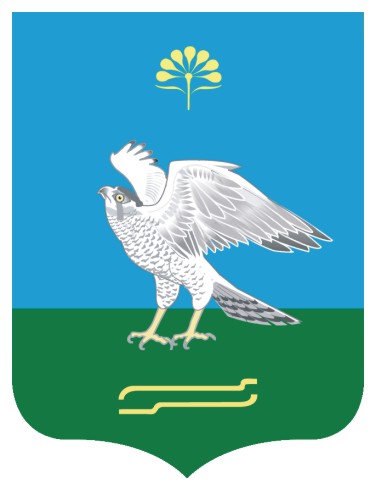 Администрация сельского поселения Качегановский сельсовет муниципального района Миякинский район Республики БашкортостанБашkортостан РеспубликаhыМиeкe районы муниципаль районыныn Кoсoгeн ауыл советы ауыл билeмehе 	ХакимиeтеАдминистрация сельского поселения Качегановский сельсовет муниципального района Миякинский район Республики Башкортостан